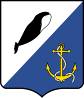 УПРАВЛЕНИЕ СОЦИАЛЬНОЙ ПОЛИТИКИАДМИНИСТРАЦИИ ПРОВИДЕНСКОГО ГОРОДСКОГО ОКРУГАП Р И К А ЗВ соответствии со статьями 95, 95.1, 95.2, 97 Федерального закона от 29 декабря 2012 года № 273-ФЗ «Об образовании в Российской Федерации», согласно постановлению Правительства Чукотского автономного округа от 26 мая 2016 года            № 201 «Об утверждении Положения о региональной системе независимой оценки качества образования и совершенствования оценки механизмов управления качеством образования в Чукотском автономном округе» и в целях организации и проведения мероприятий по формированию на территории Чукотского автономного округа независимой национально-региональной системы оценки качества образования, отслеживания механизма преемственности различных уровней образования, создания системы внешнего оценивания качества деятельности педагогических работников образовательных организаций, на основании приказа Департамента образования и науки Чукотского автономного округа № 01-21/288 от 15.07.2020 г.ПРИКАЗЫВАЮ:          1. Признать утратившим силу приказ Управления социальной политики администрации Провиденского городского округа №28 от 13.02.2020 г «Об организации и проведении мероприятий независимой национально - региональной системы оценки качества образования на территории Провиденского городского округа в 2020 году».          2. Провести в 2020 году в рамках построения независимой национально- региональной системы оценки качества образования региональные мероприятия по оценке качества образования и Всероссийские проверочные работы в образовательных организациях Провиденского городского округа (далее – процедуры независимой оценки качества образования и ВПР) в следующих классах по предметам:            3.Установить сроки и время начала  проведения процедур независимой оценки качества образования и ВПР по предметам, перечисленным в пункте 1 настоящего приказа, согласно приложению 1 к настоящему приказу.            4. Провести региональные процедуры независимой оценки качества образования обучающихся 9-х и 11-х классов по математике и русскому языку в установленные сроки, согласно приложению 1 к настоящему приказу.          5. Утвердить перечень образовательных организаций Провиденского городского округа, участвующих в процедурах независимой оценки качества образования и Всероссийских проверочных работах в 2020 году в условиях коронавирусной инфекции (Covid-19), согласно приложению 2 к настоящему приказу.         6. Отделу образования и молодёжной политики Управления социальной политики администрации Провиденского городского округа (А.В.Шевкунова) принять исчерпывающие меры по обеспечению в 2020 году на территории Провиденского городского округа:         6.1.  необходимых условий для проведения процедур независимой оценки качества образования и ВПР в условиях коронавирусной инфекции (Covid-19), соблюдая рекомендации Управления федеральной службы по надзору в сфере защиты прав потребителей и благополучия человека по Чукотскому округу (далее – Роспотребнадзор);          6.2.  пунктов проведения процедур независимой оценки качества образования соответствующими материалами и иной документацией, необходимой для проведения процедур независимой оценки качества образования (списки экспертов для проверки заданий и кандидатура технического специалиста, утверждённых приказом);         6.3.  утверждению внутренними локальными актами ответственных лиц за организацию и проведение процедур независимой оценки качества образования и ВПР (ответственный за организацию и проведение НОКО и ВПР, списки экспертов для проверки заданий и кандидатура технического специалиста);        6.4. бесперебойной работы в режиме «online» ответственных сотрудников пунктов проведения процедур независимой оценки качества образования и ВПР с сотрудниками Отдела оценки и контроля качества образования по вопросам подготовки и проведения процедур независимой оценки качества образования и ВПР; информационной безопасности передачи баз данных в Департамент образования и науки Чукотского автономного округа (далее – Департамент);       6.5. приёма, передачи, учёта, хранения и уничтожения материалов и документов процедур независимой оценки качества образования и ВПР;       6.6. своевременного и исчерпывающего информирования всех заинтересованных лиц о результатах процедур независимой оценки качества образования и ВПР.       7. Руководителям общеобразовательных организаций Провиденского городского округа (Носовский В.В., Балацкий А.Н., Щуцкая Я.Ю., Эйненкеу В.В., Родионова Л.А.) принять меры по:        7.1. ознакомлению всех заинтересованных лиц с нормативными правовыми актами и нормативно-методическими материалами, регламентирующими подготовку и проведение процедур независимой оценки качества образования и ВПР, с организационной, технологической и содержательной составляющими процедур независимой оценки качества образования и ВПР;       7.2.привлечению сотрудников образовательной организации к участию в проведении процедур независимой оценки качества образования и ВПР;       7.3.созданию состава предметной комиссии для проверки работ участников оценочных процедур из числа учителей-предметников, кандидатуры которых утверждены локальными актами Управления социальной политики администрации Провиденского городского округа;      7.4. обеспечению своевременного информирования обучающихся и их родителей (законных представителей) о результатах процедур независимой оценки качества образования и ВПР по их требованию.     8. Контроль  исполнения настоящего приказа возложить на отдел образования и молодёжной политики  (А.В.Шевкунова).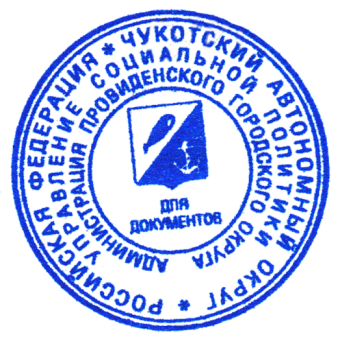 Заместитель начальникаУправления 							                       А.В.Шевкунова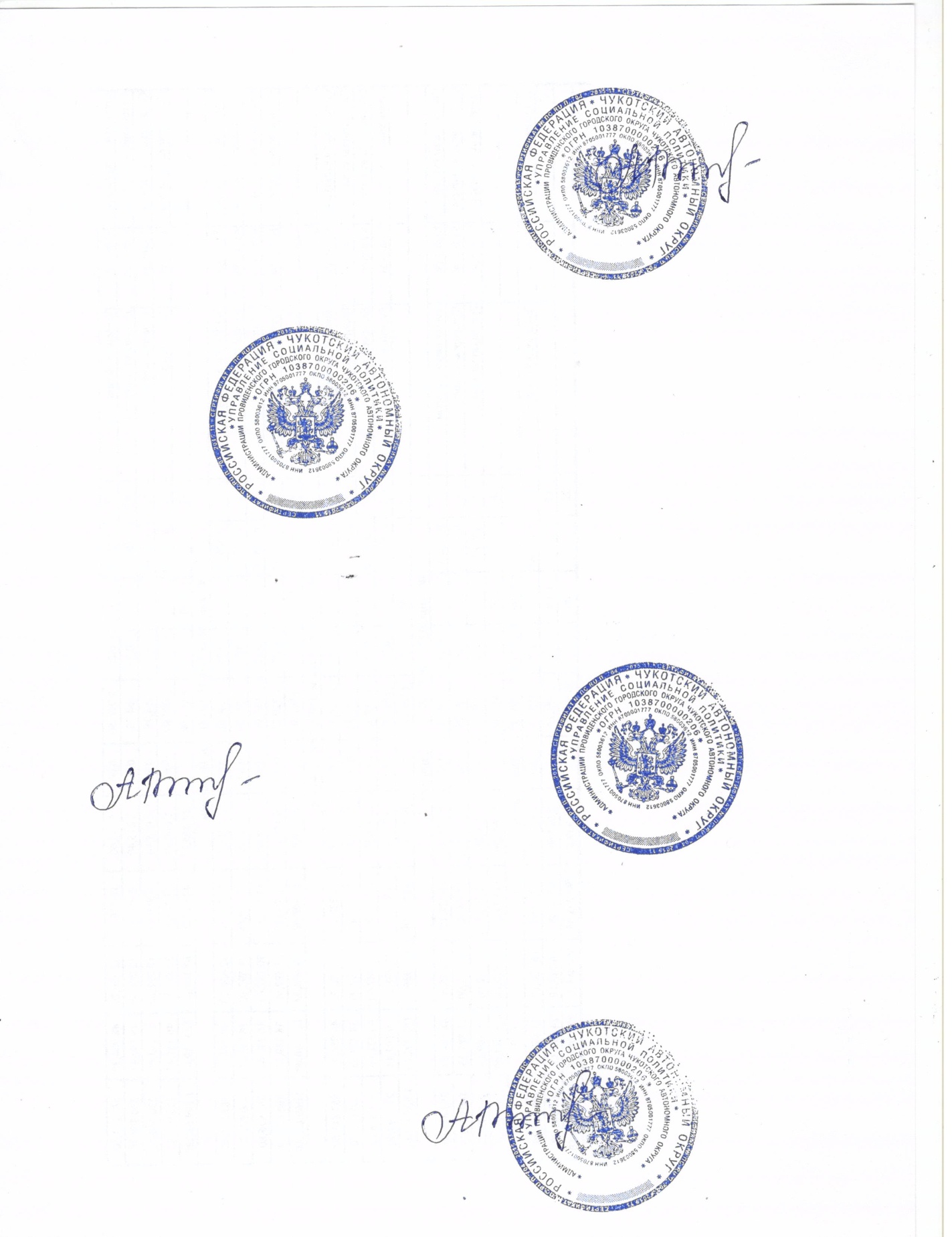 Подготовлено:								 	              Зингер С.Г.Разослано: дело, Отдел образования и молодежной политики УСП, общеобразовательные  организации Провиденского городского округаПриложение 1к приказу Управления социальной политики от 15.07.2020 г. № 116План-график проведения региональных процедур оценки качества образования и Всероссийских проверочных работ в 2020 году в условиях коронавирусной инфекции (Covid-19)	- Региональные процедуры оценки качества образования	- Всероссийские проверочные работыПродолжительность региональных процедур оценки качества образования:для обучающихся 2-х классов: русский язык, математика, окружающий мир – 45 минут;для обучающихся 9-х классов: русский язык – 150 минут; математика – 120 минут; для обучающихся 11-х классов: русский язык – 180 минут;                                                       математика (базовый уровень) – 180 минут;                                                       математика (профильный уровень) – 120 минут.Начало региональных процедур оценки качества образования и Всероссийских проверочных работ:для обучающихся 2-х – 10 часов 20 минут местного времени.для обучающихся 5-х, 6-х, 7-х, 8-х и 9-х классов – 10 часов местного времени.Приложение 2 к приказу Управления социальной политики от 15.07.2020 г. № 116Перечень образовательных организаций Провиденского городского округа, участвующих в процедурах независимой оценки качества образования и Всероссийских проверочных работах в 2020 годуМуниципальное бюджетное общеобразовательное учреждение «Школа-интернат среднего общего образования поселка Провидения»;Муниципальное бюджетное общеобразовательное учреждение «Школа - интернат основного общего образования села Нунлигран»; Муниципальное бюджетное общеобразовательное учреждение «Основная общеобразовательная школа села Новое Чаплино»;Муниципальное бюджетное общеобразовательное учреждение «Начальная общеобразовательная школа села Янракыннот»; Муниципальное бюджетное общеобразовательное учреждение «Основная общеобразовательная школа села Энмелен»;Муниципальное бюджетное общеобразовательное учреждение «Основная общеобразовательная школа села Сиреники».15 июля 2020 г.№ 116п. ПровиденияОб организации и проведении мероприятий независимой национально - региональной системы оценки качества образования на территории Провиденского городского округа в 2020 году в условиях коронавирусной инфекции (Covid-19)№ п/пклассыпредметы1вторыерусский язык, математика, окружающий мир2пятыерусский язык, математика, окружающий мир3шестыерусский язык, математика, история, биология4седьмыерусский язык, математика, история, биология, география, обществознание5восьмыерусский язык, математика, история, биология, география, физика, обществознание, иностранный язык6девятыерусский язык, математика, история, биология, география, физика, обществознание, химия7одиннадцатыерусский язык, математикаСроки проведения исследований и ВПР (обязательные предметы)Сроки проведения исследований и ВПР (обязательные предметы)Сроки проведения исследований и ВПР (обязательные предметы)Сроки проведения исследований и ВПР (обязательные предметы)Сроки проведения исследований и ВПР (обязательные предметы)Сроки проведения исследований и ВПР (обязательные предметы)Сроки проведения исследований и ВПР (обязательные предметы)Сроки проведения исследований и ВПР (обязательные предметы)Предметы2-е классы5-е классы6-е классы7-е классы8-е классы9-е классы9-е классы11-е классы08.10.2016.09.20(1, 2 ч.)16.09.2016.09.2016.09.2008.10.2016.09.2008.10.20Русский язык14.10.2023.09.2023.09.2023.09.2023.09.2014.10.2023.09.2014.10.20Математика16.10.2030.09.20Окружающий мирСроки проведения ВПР (предметы по выбору)Сроки проведения ВПР (предметы по выбору)Сроки проведения ВПР (предметы по выбору)Сроки проведения ВПР (предметы по выбору)Сроки проведения ВПР (предметы по выбору)Сроки проведения ВПР (предметы по выбору)Сроки проведения ВПР (предметы по выбору)Сроки проведения ВПР (предметы по выбору)Предметы2-е классы5-е классы6-е классы7-е классы8-е классы9-е классы9-е классы30.09.2030.09.2030.09.2030.09.20История06.10.2006.10.2006.10.2006.10.20Биология08.10.2008.10.2008.10.20География09.10.2009.10.20Физика29.09.20Химия24.09.2024.09.2024.09.20Обществознание25.09.20Иностранный язык